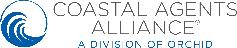 Primary vs. Secondary ResidenceTo be completed on all Primary Homes:Applicant(s):  	I certify that:My voter registration address:Street: City, State, Zip: My driver’s license address is:Street City, State, Zip: My address used as my primary address on my federal income tax is:Street City, State, Zip: Any person who knowingly and with intent to defraud any insurance company or another person files an application for insurance or statement of claim containing any materially false information, or conceals for the purpose of misleading information concerning any fact material thereto, commits a fraudulent insurance act, which is a crime and subjects the person to criminal and [NY: substantial] civil penalties.  (Not applicable in CO, HI, NE, OH, OK, OR, VT; In DC, LA, ME, and VA, Insurance benefits may also be denied.)Applicant’s Statement: I have read the above application and any attachments.  I declare that the information provided in them is true, complete, and correct to the best of my knowledge and belief.  This information is being offered to the company as an inducement to issue the policy for which I am applying.Applicant’s Statement: I have read the above application and any attachments.  I declare that the information provided in them is true, complete, and correct to the best of my knowledge and belief.  This information is being offered to the company as an inducement to issue the policy for which I am applying.Applicant’s Statement: I have read the above application and any attachments.  I declare that the information provided in them is true, complete, and correct to the best of my knowledge and belief.  This information is being offered to the company as an inducement to issue the policy for which I am applying.Applicant’s Statement: I have read the above application and any attachments.  I declare that the information provided in them is true, complete, and correct to the best of my knowledge and belief.  This information is being offered to the company as an inducement to issue the policy for which I am applying.Applicant’s Statement: I have read the above application and any attachments.  I declare that the information provided in them is true, complete, and correct to the best of my knowledge and belief.  This information is being offered to the company as an inducement to issue the policy for which I am applying.Applicant’s SignatureDateProducer’s Signature